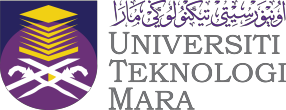 BORANG TEMPAHAN PERKHIDMATAN/UJIAN PERALATAN MAKMALLABORATORY BOOKING FORM FOR SERVICE/ TEST/EQUIPMENTSila lengkapkan maklumat-maklumat berikut:Please complete the following below:MAKLUMAT TEMPAHAN/ BOOKING INFORMATIONBUTIR-BUTIR PERKHIDMATAN/ SERVICE DETAILSMAKLUMAT PEMOHON/ APPLICANT INFORMATIONNamaName::________________________________________________________________________________________________________________________________________________________________________________________________________________________________________________________________________________________________________________________________________________________________________________________________________________________________________________________________________________________________________________________________________________________________________________________________________________________________________________________________________________________________________________________________________________________________________________________________________________________________________________________________________________________________________________________________________________________________________________________________________________________________________________Fakulti/JabatanFaculty/DepartmentFakulti/JabatanFaculty/DepartmentFakulti/JabatanFaculty/DepartmentFakulti/JabatanFaculty/DepartmentFakulti/JabatanFaculty/Department:________________________________________________________________________________________________________________________________________________________________________________________________________________________________________________________________________________________________________________________________________________________________________________________________________________________________________________________________________________________________________________________________________No. Tel Phone No.No. Tel Phone No.::__________________________________________EmelEmail:__________________________________Nama Makmal Laboratory’s NameNama Makmal Laboratory’s NameNama Makmal Laboratory’s NameNama Makmal Laboratory’s NameNama Makmal Laboratory’s Name:__________________________________________________________________________________________________________________________________________________________________________________________________________________________________________________________________________________________________________________________________________________________________________________________________________________________________________________________________________________________________________________________________________________________________________________________________________________________________________________________________________________________________________________________________________________________________________________________________TarikhDate:_______________________________________________________MasaTime:______________sehinggauntil_____________Tujuan PurposeTujuan PurposeTujuan Purpose:__________________________________________________________________________________________________________________________________________________________________________________________________________________________________________________________________________________________________________________________________________________________________________________________________________________________________________________________________________________________________________________________________________________________________________________________________________________________________________________________________________________________________________________________________________________________________________________________________________________________________________________________________________________________________________________________________________________________________________________________________________________________________________________________________________________________________________________________________________No.No.Nama Ujian/PeralatanTest Name/EquipmentHarga/CajPrice/ChargeBil. UjianNo. of TestNo. ResitReceipt No.Jumlah (RM)Total (RM)12345JumlahTotalJumlahTotalJumlahTotalJumlahTotalJumlahTotalTandatangan Pemohon:Applicant’s Signature:_________________________Nama:Name:Fakulti/Jabatan:Faculty/Department :Nama dan Cop Pegawai Bertanggungjawab:Signature Stamp of Laboratory Officer:____________________________________